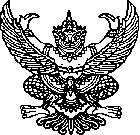 เลขที่                                                                 ชื่อหน่วยงาน......................................................................                                                                                          ที่อยู่หน่วยงาน.......................................................                                                                         ..............................................................................                                                             วัน / เดือน / ปีเรื่อง  ขอความอนุเคราะห์เข้าศึกษาดูงาน / ฝึกอบรม / ฝึกปฏิบัติงานเรียน  ผู้อำนวยการสถาบันสุขภาพจิตเด็กและวัยรุ่นภาคตะวันออกเฉียงเหนือสิ่งที่ส่งมาด้วย  1.  แบบฟอร์มการขอศึกษาดูงาน / ฝึกอบรม / ฝึกปฏิบัติงาน  จำนวน...............แผ่น	 ด้วย......................(ชื่อหน่วยงาน).....................มีความประสงค์ จะเข้าศึกษาดูงาน /ฝึกอบรม     / ฝึกปฏิบัติงาน เกี่ยวกับเรื่อง..............................................................................................................................โดยมีวัตถุประสงค์เพื่อ.......................................................................................................................................และ ได้พิจารณาเห็นแล้วว่า สถาบันสุขภาพจิตเด็กและวัยรุ่นภาคตะวันออกเฉียงเหนือ เป็นหน่วยงานในภาครัฐ     ที่มีความเหมาะสมเป็นอย่างยิ่ง ต่อการเข้าศึกษาดูงาน / ฝึกอบรม / ฝึกปฏิบัติงาน		ในการนี้..................(ชื่อหน่วยงาน)..................จึงใคร่ขอความอนุเคราะห์ นำบุคลากรในสังกัด      จำนวน.................คน เข้าศึกษาดูงาน / ฝึกอบรม / ฝึกปฏิบัติงาน ในวันที่.........................................................            เวลา.................ทั้งนี้ .....................(ชื่อหน่วยงาน).........................หวังเป็นอย่างยิ่งว่า จะได้รับความอนุเคราะห์จากท่าน ด้วยดีเช่นเคย และขอขอบพระคุณ เป็นอย่างสูง มา ณ โอกาสนี้ 		จึงเรียนมาเพื่อโปรดพิจารณาให้ความอนุเคราะห์ จะเป็นพระคุณ                                                             ขอแสดงความนับถือ                                                              (………......ชื่อ – นามสกุล...............)                                                 ตำแหน่ง..........................................................................